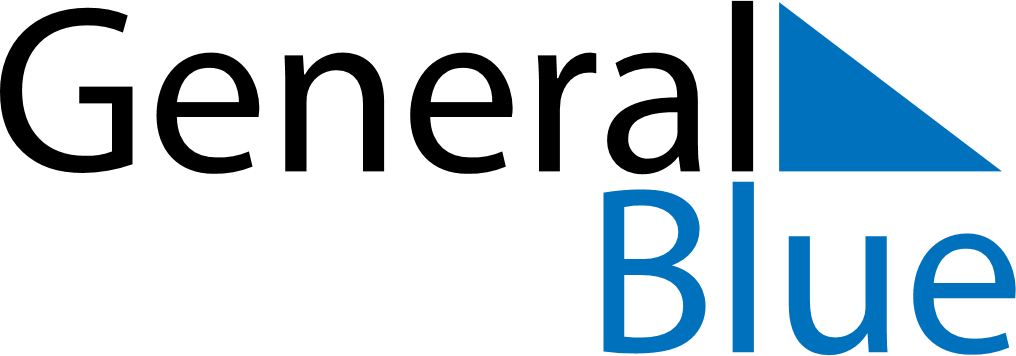 May 2024May 2024May 2024May 2024May 2024May 2024Kinna, Vaestra Goetaland, SwedenKinna, Vaestra Goetaland, SwedenKinna, Vaestra Goetaland, SwedenKinna, Vaestra Goetaland, SwedenKinna, Vaestra Goetaland, SwedenKinna, Vaestra Goetaland, SwedenSunday Monday Tuesday Wednesday Thursday Friday Saturday 1 2 3 4 Sunrise: 5:18 AM Sunset: 8:54 PM Daylight: 15 hours and 35 minutes. Sunrise: 5:16 AM Sunset: 8:56 PM Daylight: 15 hours and 40 minutes. Sunrise: 5:13 AM Sunset: 8:58 PM Daylight: 15 hours and 44 minutes. Sunrise: 5:11 AM Sunset: 9:00 PM Daylight: 15 hours and 49 minutes. 5 6 7 8 9 10 11 Sunrise: 5:08 AM Sunset: 9:02 PM Daylight: 15 hours and 53 minutes. Sunrise: 5:06 AM Sunset: 9:05 PM Daylight: 15 hours and 58 minutes. Sunrise: 5:04 AM Sunset: 9:07 PM Daylight: 16 hours and 2 minutes. Sunrise: 5:02 AM Sunset: 9:09 PM Daylight: 16 hours and 7 minutes. Sunrise: 4:59 AM Sunset: 9:11 PM Daylight: 16 hours and 11 minutes. Sunrise: 4:57 AM Sunset: 9:13 PM Daylight: 16 hours and 15 minutes. Sunrise: 4:55 AM Sunset: 9:15 PM Daylight: 16 hours and 19 minutes. 12 13 14 15 16 17 18 Sunrise: 4:53 AM Sunset: 9:17 PM Daylight: 16 hours and 24 minutes. Sunrise: 4:51 AM Sunset: 9:19 PM Daylight: 16 hours and 28 minutes. Sunrise: 4:49 AM Sunset: 9:21 PM Daylight: 16 hours and 32 minutes. Sunrise: 4:47 AM Sunset: 9:23 PM Daylight: 16 hours and 36 minutes. Sunrise: 4:45 AM Sunset: 9:25 PM Daylight: 16 hours and 40 minutes. Sunrise: 4:43 AM Sunset: 9:27 PM Daylight: 16 hours and 44 minutes. Sunrise: 4:41 AM Sunset: 9:29 PM Daylight: 16 hours and 48 minutes. 19 20 21 22 23 24 25 Sunrise: 4:39 AM Sunset: 9:31 PM Daylight: 16 hours and 52 minutes. Sunrise: 4:37 AM Sunset: 9:33 PM Daylight: 16 hours and 55 minutes. Sunrise: 4:36 AM Sunset: 9:35 PM Daylight: 16 hours and 59 minutes. Sunrise: 4:34 AM Sunset: 9:37 PM Daylight: 17 hours and 3 minutes. Sunrise: 4:32 AM Sunset: 9:39 PM Daylight: 17 hours and 6 minutes. Sunrise: 4:31 AM Sunset: 9:41 PM Daylight: 17 hours and 10 minutes. Sunrise: 4:29 AM Sunset: 9:42 PM Daylight: 17 hours and 13 minutes. 26 27 28 29 30 31 Sunrise: 4:27 AM Sunset: 9:44 PM Daylight: 17 hours and 16 minutes. Sunrise: 4:26 AM Sunset: 9:46 PM Daylight: 17 hours and 19 minutes. Sunrise: 4:25 AM Sunset: 9:48 PM Daylight: 17 hours and 22 minutes. Sunrise: 4:23 AM Sunset: 9:49 PM Daylight: 17 hours and 25 minutes. Sunrise: 4:22 AM Sunset: 9:51 PM Daylight: 17 hours and 28 minutes. Sunrise: 4:21 AM Sunset: 9:52 PM Daylight: 17 hours and 31 minutes. 